Hanói, Bahía de Halong – Ho Chi Minh6 díasLlegadas: Todos los martes de abril 2023 a octubre 2024. 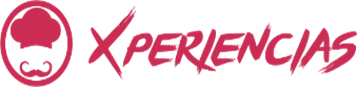 Servicios compartidosMínimo 2 personasDía 1. HANÓILlegada al aeropuerto de Hanói donde te reunirás con nuestro guía de habla hispana. Y quien te trasladará a la ciudad (1hr de trayecto aprox). Tiempo libre. Alojamiento.Normalmente las habitaciones están disponibles a partir de las 14:00hrs.Sugerimos tomes un masaje tradicional de 60 minutos con traslado incluido, disponible añadiendo Travel Shop PackDía 2. HANÓIDesayuno en hotel. Tras el desayuno, iniciaremos la visita por la capital de Vietnam. Es considerada también como una de las pocas ciudades asiáticas con avenidas arboladas, arquitectura colonial francesa, lagos apacibles y templos orientales.  El tour incluye la visita al Templo de la Literatura, la primera universidad de Vietnam, fundado en 1070 en honor a Confucio y considerado como el símbolo de Hanói. Seguimos con la ruta al Mausoleo de Ho Chi Minh, visitando la parte exterior del mismo desde la plaza Ba Dinh. Continuaremos hacia la Pagoda del Pilar Único, construida en 1049 sobre un solo pilar de piedra por el Emperador Ly Thai Tong, quien reinó desde 1028 hasta 1054. La pagoda está diseñada a semejanza de una hoja de flor de loto en honor a Buda.Almuerzo en restaurante local. Después del almuerzo (incluido), tendremos la ir a visitar una floristería artesanal done veremos cómo se realizan los ramos y cómo se transmite y conserva este hermoso y tradicional arte espiritual de Vietnam que ha llegado a nuestros días generación tras generación. Aprenderemos a reconocer flores exóticas a la vez que disfrutaremos preparando una ofrenda floral espiritual. Posteriormente llegamos al lago Hoan Kiem, el corazón de Hanói, donde daremos un paseo alrededor del lago con una vista panorámica al templo Ngoc Son, situado en medio del lago, junto con el puente rojo The Huc.Este día tendremos la oportunidad de asistir a una experiencia culinaria en el restaurante Hoa Sua que forma parte de una escuela de formación profesional para niños y adolescentes más desfavorecidas de Vietnam y que, además de la cocina vietnamita y francesa, les enseñan otro tipo de oficios tales como camarero, bordado, costura, etc. Los maestros de cocina nos llevarán a visitar un mercado local en el centro de Hanói para escoger los ingredientes necesarios y nos presentarán sus excelentes habilidades en un ambiente alegre. Al final del taller, será el momento de degustar los platos que hemos preparado y el maestro dará su opinión y comentario al trabajo de cada participante.  Por último, realizaremos un paseo panorámico por un medio de transporte muy tradicional llamado ciclo pousse por el Barrio Antiguo de Hanói, también conocido como el barrio de las 36 calles ya que en su tiempo fue conocido por el oficio de los artesanos que las habitaban y por los talleres que allí había. Alojamiento.Día 3. HANÓI – BAHÍA DE HALONG Desayuno en el hotel. Nos reuniremos todos para salir rumbo a la Bahía de Halong “el dragón que desciende del mar” en vietnamita, y según la leyenda, fue un dragón quien formó las islas de la bahía. Embarcaremos un maravilloso crucero que navegará por la bahía. Tendremos un almuerzo a bordo (incluido). Acabado el almuerzo, continuaremos navegando y descubriendo miles de islas e islotes de abundante vegetación que emergen en la bahía con sus insólitas formas y diferentes tamaños. Las aguas color esmeralda de este legendario tesoro nos llevan a explorar islas sublimes como la de la Tortuga, la del Perro, la Cabeza de Hombre, etc. Debido a su singular belleza, peculiaridad geológica, riqueza biológica, importancia cultural e histórica, la Bahía de Halong fue declarada Patrimonio de la Humanidad por la UNESCO en 1994 e incluida en la lista de las Siete Maravillas Naturales del Mundo desde 2011. Más allá de la contemplación del magnífico paisaje, disfrutamos de tiempo libre o de algunas de las actividades opcionales tales como nadar, practicar kayak o participar en una demostración de cocina vietnamita en la terraza del barco (el uso del kayak es con pago en efectivo. Aunque en el barco hay máquinas de tarjeta de crédito, algunas zonas de la bahía no se tiene muy buena cobertura de internet por lo que casi siempre no funciona la conexión). Por la noche tendremos una cena (incluida). Alojamiento a bordo.Día 4. HALONG – HO CHI MINH (vuelo interno) Por la mañana habrá una clase de Tai Chi en la terraza del barco, para aquellos que estén interesados. Continuamos navegando por la bahía de casi 2000 islas de roca calcárea y disfrutando de sus paisajes únicos. Aprovecharemos este increíble momento para sacar las mejores fotos de esas maravillas. Tendremos un buen brunch para recargar baterías y emprender el retorno a tierra. Desembarcamos en el muelle de Halong, desde donde nos trasladamos a Hanói por carretera hasta el aeropuerto para tomar el vuelo a ciudad de Ho Chi Minh (Saigón). Vuelo incluido. Llegada y traslado al hotel. Alojamiento.Día 5. HO chi minh – túneles cu chi  Desayuno en el hotel. Solo a unos 70 km de la ciudad de Ho Chi Minh, se encuentran los túneles de Cu Chi, un impresionante complejo de túneles de más de 200 kilómetros y que fueron la base de operaciones de las guerrillas del Viet Cong en sus contiendas con los ejércitos franceses y norteamericanos. Por el camino haremos una breve parada para visitar un pueblo de artesanos de papel de arroz. Una vez en Cu Chi, visualizamos un video introductorio, los restos de un tanque estadounidense y numerosos cráteres de bombas, así como las numerosas trampas que utilizaron los guerrilleros. Pasaremos las próximas horas explorando el laberinto de túneles para ver como el Viet Cong (El Frente Nacional de Liberación de Vietnam) sobrevivió dentro de esta red de túneles. Regreso al hotel. Más tarde, puedes ir a tomar un auténtico café vietnamita, disfrutar del atardecer o vivir el paisaje bullicioso de la ciudad, sus negocios y su amable gente. Tarde libre. Alojamiento.Día 6. HO chi minhDesayuno en el hotel. Tiempo libre hasta la hora del traslado al aeropuerto. Fin de los servicios. PASAJEROS DE NACIONALIDAD MEXICANA NO REQUIEREN VISA PARA INGRESAR A VIETNAMINCLUYE:Alojamiento en hoteles previstos.Vuelo interno Hanói – Ho Chi Minh.4 desayunos, 2 almuerzos, 1 brunch y 1 cena (sin bebidas).Traslados, visitas y excursiones con guía de habla hispana en servicio compartido (excepto en el barco, ya que no permite el acceso con guía, en este caso el servicio será por la tripulación del barco en idioma inglés.Traslado terrestre con aire acondicionado de acuerdo con el itinerario.Paseo en ciclo-pousse.Crucero compartido en la Bahía de HalongUna botella de agua y botella refrescante por día de excursión.Entrada a los sitios de interés durante las visitas y excursiones mencionados en el itinerario.Traslado de llegada y salida.NO INCLUYE  Tours opcionales.Trámite de visado.Vuelo Internacional y/o internos.Gastos de índole personal como bebidas, extras, souvenirs, etc.Otros tours y alimentos no mencionados en el programa.Propinas a nuestros guías y conductores.Visado de entrada a Vietnam: 40 USD aprox. Por persona, entrada simple.Tasa de visa de Vietnam: 25 USD aprox. Por persona, entrada simple.POLITICA PARA LOS NIÑOS (Servicios en tierra):Niños de 1-2 años: Sin costo compartiendo habitación con sus padres. No se ofrece camas en los hoteles, comidas, ni asientos en autobús y barco.Niños de 2-12 años: 75% del precio de adulto, sólo si se usa una cama extra en la habitación de sus padres. Niños de más de 12 años: Pagan con precio de adulto.LAS TARIFAS AÉREAS ESTÁN SUJETAS A CAMBIOS SIN PREVIO AVISO. LAS TASAS ESTÁN INCLUIDAS. CONTEMPLAR HAB. TRIPLE EN HALONG SE CONVIERTE EN 01 TWIN + 01 SGLVIGENCIA HASTA OCTUBRE 2024.HOTELES O SIMILARES HOTELES O SIMILARES HOTELES O SIMILARES HOTELES O SIMILARES NOCHES CIUDADES HOTEL CAT2HANOITHE ANN PHANOIPAN PACIFIC PSHANOIMELIAS1HALONG BHAYA CLASSIC CRUISEPHALONG AU CO CRUISE PSHALONG PARADISE ELEGANCE CRUISE S2HO CHI MINH ICON SAIGONPHO CHI MINH SOFITEL PLAZA SAIGON PS/STARIFA EN USD POR PERSONA (MINIMO 2 PERSONAS)TARIFA EN USD POR PERSONA (MINIMO 2 PERSONAS)TARIFA EN USD POR PERSONA (MINIMO 2 PERSONAS)TARIFA EN USD POR PERSONA (MINIMO 2 PERSONAS)TARIFA EN USD POR PERSONA (MINIMO 2 PERSONAS)SERVICIOS TERRESTRES EXCLUSIVAMENTE SERVICIOS TERRESTRES EXCLUSIVAMENTE SERVICIOS TERRESTRES EXCLUSIVAMENTE SERVICIOS TERRESTRES EXCLUSIVAMENTE SERVICIOS TERRESTRES EXCLUSIVAMENTE ABRIL 2024 Y OCTUBRE  2024DBLTPLSGLMNR 2-11 AÑOS PRIMERA110513051415945PRIMERA SUPERIOR1190138516351010SUPERIOR 1290144518401085MAYO 2024 - SEPTIEMBRE 2024 DBLTPLSGLMNR 2-11 AÑOS PRIMERA103512351325895PRIMERA SUPERIOR111013051520950SUPERIOR 1190135016851010PRECIOS SUJETOS A DISPONIBILIDAD Y A CAMBIOS SIN PREVIO AVISO. PRECIOS SUJETOS A DISPONIBILIDAD Y A CAMBIOS SIN PREVIO AVISO. PRECIOS SUJETOS A DISPONIBILIDAD Y A CAMBIOS SIN PREVIO AVISO. PRECIOS SUJETOS A DISPONIBILIDAD Y A CAMBIOS SIN PREVIO AVISO. PRECIOS SUJETOS A DISPONIBILIDAD Y A CAMBIOS SIN PREVIO AVISO. TARIFAS NO APLICAN PARA NAVIDAD, SEMANA SANTA, FIN DE AÑO, CONGRESOS O EVENTOS ESPECIALESTARIFAS NO APLICAN PARA NAVIDAD, SEMANA SANTA, FIN DE AÑO, CONGRESOS O EVENTOS ESPECIALESTARIFAS NO APLICAN PARA NAVIDAD, SEMANA SANTA, FIN DE AÑO, CONGRESOS O EVENTOS ESPECIALESTARIFAS NO APLICAN PARA NAVIDAD, SEMANA SANTA, FIN DE AÑO, CONGRESOS O EVENTOS ESPECIALESTARIFAS NO APLICAN PARA NAVIDAD, SEMANA SANTA, FIN DE AÑO, CONGRESOS O EVENTOS ESPECIALES VIGENCIA A OCTUBRE 2024 VIGENCIA A OCTUBRE 2024 VIGENCIA A OCTUBRE 2024 VIGENCIA A OCTUBRE 2024 VIGENCIA A OCTUBRE 2024TRAVEL SHOP PACKADT/MNRPRECIO POR PERSONA EN USD Masaje tradicional 60 min, traslado incluido (día 1), 52